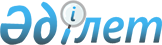 О создании экологического коридора "Ыргыз-Торгай-Жыланшык" на территории Костанайской областиПостановление акимата Костанайской области от 2 июня 2014 года № 245. Зарегистрировано Департаментом юстиции Костанайской области 2 июля 2014 года № 4902

      В соответствии с подпунктом 11) пункта 2 статьи 10, пунктом 3 статьи 81 Закона Республики Казахстан от 7 июля 2006 года "Об особо охраняемых природных территориях", естественно-научного обоснования "Создание экологического коридора "Ыргыз-Торгай-Жыланшык" утвержденного Приказом председателя Комитета лесного и охотничьего хозяйства Министерства охраны окружающей среды Республики Казахстан Азбаева Б.О. от 10 ноября 2013 года № 316 и на основании письма Министра окружающей среды и водных ресурсов Республики Казахстан Каппарова Н.Д. от 20 декабря 2013 года № 15-03-19/4159-И о восстановлении и увеличении численности популяции сайгаков в Республике Казахстан, акимат Костанайской области ПОСТАНОВЛЯЕТ:



      1. Создать на территории Костанайской области экологический коридор "Ыргыз-Торгай-Жыланшык", общей площадью 2007582 гектара (га) (из них: в Амангельдинском районе - 455786 га, в Джангельдинском районе - 1363838 га и в городе Аркалык - 187958 га) без изъятия у землепользователей и собственников земельных участков.



      2. Установить на участках экологического коридора "Ыргыз-Торгай-Жыланшык" регулируемый режим использования земель согласно приложению к настоящему постановлению.



      3. Акимам Амангельдинского и Джангельдинского районов и города Аркалык принять меры по выполнению настоящего постановления.



      4. Контроль за исполнением настоящего постановления возложить на заместителя акима Костанайской области Жакупова Б.Ш.



      5. Настоящее постановление вводится в действие по истечении десяти календарных дней после дня его первого официального опубликования.      Аким

      Костанайской области                       Н. Садуакасов      СОГЛАСОВАНО      Руководитель республиканского

      государственного учреждения

      "Костанайская областная территориальная

      инспекция лесного и охотничьего

      хозяйства" Комитета лесного и охотничьего

      хозяйства Министерства окружающей среды

      и водных ресурсов Республики Казахстан

      ___________________ М. Бегимбетов

Приложение        

к постановлению акимата  

от 2 июня 2014 года    

№ 245           Регулируемый режим использования земель

на территории экологического коридора "Ыргыз-Торгай-Жыланшык"

      1. Экологический коридор "Ыргыз-Торгай-Жыланшык" (далее – экологический коридор) на территории Костанайской области установлен с целью ограничения в пределах этой зоны деятельности, отрицательно влияющей на состояние экологической системы.



      2. Границы экологического коридора устанавливаются по естественным географическим рубежам и обозначаются на местности специальными знаками.



      3. Регулируемый режим использования земель на территории экологического коридора устанавливается на всех землях, включенных в состав экологического коридора, а именно:



      1) земли населенных пунктов;



      2) земли сельскохозяйственного назначения (в том числе крестьянские и фермерские хозяйства);



      3) земли промышленности, транспорта, связи, обороны и иного не сельскохозяйственного назначения;



      4) земли водного фонда;



      5) земли запаса;



      6) территории, находящиеся в пользовании для ведения охотничьего хозяйства.



      4. Земельные участки включаются в состав экологического коридора без их изъятия у собственников земельных участков и землепользователей, с сохранением целевого назначения этих участков с учетом установленного регулируемого режима использования земель.



      5. Лица, виновные в нарушении режима использования земель, собственники земельных участков и землепользователи, причинившие ущерб природному комплексу, возмещают его в порядке, предусмотренном действующим законодательством.



      6. На территории экологического коридора не допускается:



      1) выброс в атмосферу и сброс в открытые водные источники и на рельеф загрязняющих веществ и сточных вод, размещение отходов;



      2) захоронение радиоактивных материалов и промышленных отходов;



      3) внедрение чужеродных видов диких животных и дикорастущих растений, несоотносимых с существующими экологическими системами;



      4) сенокошение в период гнездования наземно-гнездящихся птиц;



      5) нарушение почвенного покрова вследствие широкомасштабных земляных работ по извлечению и складированию грунта, если это не связано с проведением аварийно-восстановительных работ, реконструкцией и ремонтом существующих транспортных и инженерно-технических коммуникаций;



      6) спрямление русел рек и ручьев, заключение их участков в коллекторы, бетонирование берегов рек и водоемов;



      7) выжигание растительности, сжигание листьев и сухой травы, весенние палы;



      8) хранение и применение ядохимикатов, удобрений, химических реагентов, горюче-смазочных материалов и других опасных для объектов животного мира и среды их обитания материалов, сырья и отходов производства без осуществления мер, гарантирующих предотвращение заболеваний и гибели объектов животного мира, ухудшения среды их обитания;



      9) установление сплошных, не имеющих специальных проходов заграждений и сооружений на путях миграции животных;



      10) устройство в реках или протоках затонов или установление орудий лова, размеры которых превышают две трети ширины водотока;



      11) расчистка просек под линиями связи и электропередачи, а также вдоль трубопроводов, от подроста древесно-кустарниковой растительности в период размножения животных;



      12) применение технологий и механизмов при осуществлении сельскохозяйственных работ, которые вызывают массовую гибель объектов животного мира или изменение среды их обитания;



      13) деятельность, способная изменить гидрологический режим экологических систем экологического коридора (строительство плотин, дамб, других гидротехнических сооружений), приводящих к прекращению или снижению естественного стока вод;



      14) создание и эксплуатация ирригационных и мелиоративных сооружений без обеспечения условий для свободного и безопасного передвижения объектов животного мира через указанные сооружения;



      15) изъятие объектов животного мира запрещенными способами и средствами вне сроков охоты;



      16) охотохозяйственная деятельность, связанная с отстрелом (отловом) животных, отнесенных к объектам охоты, на отдельных участках, в период миграции и окота животных;



      17) другие действия, причиняющие вред имеющимся на этих землях природным объектам;



      18) другая деятельность, способная оказывать вредное воздействие на экологические системы экологического коридора.



      7. Ежегодно с 1 апреля по 1 июня ограничить посещение в местах окота сайгаков на территории экологического коридора, кроме лиц, уполномоченных осуществлять природоохранные и научно-исследовательские мероприятия.



      8. На территории экологического коридора могут осуществляться различные формы хозяйственной деятельности, не оказывающие негативного воздействия на состояние экологических систем:



      1) традиционное землепользование, включая пастьбу скота и сенокошение, выращивание сельскохозяйственных культур в соответствии с назначением земель, а также иная деятельность с учетом обеспечения долговременной сохранности и неуязвимости биологического разнообразия;



      2) туристская и рекреационная деятельность;



      3) использование минеральных вод, бальнеологических и климатических ресурсов;



      4) промысловое и любительское (спортивное) рыболовство;



      5) проведение наземных и авиационных работ по тушению лесных и степных пожаров;



      6) рекультивация нарушенных земель;



      7) восстановление растительных сообществ;



      8) восстановление среды обитания и численности диких животных;



      9) использование земельных участков для обустройства мест пребывания туристов, устройства питомников для искусственного размножения, выращивания, разведения эндемичных, редких и исчезающих видов растений и животных, а также для строительства служебных зданий (кордонов).



      9. В границах экологического коридора допускается деятельность и мероприятия, направленные на улучшение условий обитания видов животных и растений, в том числе:



      1) регулируемая охота на виды животных, разрешенных к изъятию в установленном порядке;



      2) проведение биотехнических мероприятий, направленных на улучшение условий обитания животных и растений, стабилизацию и увеличение численности диких животных;



      3) научно-исследовательские работы, связанные с изучением компонентов окружающей среды и биологического разнообразия.



      10. Предпочтительными видами пользования природными ресурсами в границах экологического коридора являются: охотохозяйственная и рекреационная деятельность, землепользование, неистощительное пользование природными ресурсами, не оказывающие негативного влияния на экологические системы экологического коридора.
					© 2012. РГП на ПХВ «Институт законодательства и правовой информации Республики Казахстан» Министерства юстиции Республики Казахстан
				